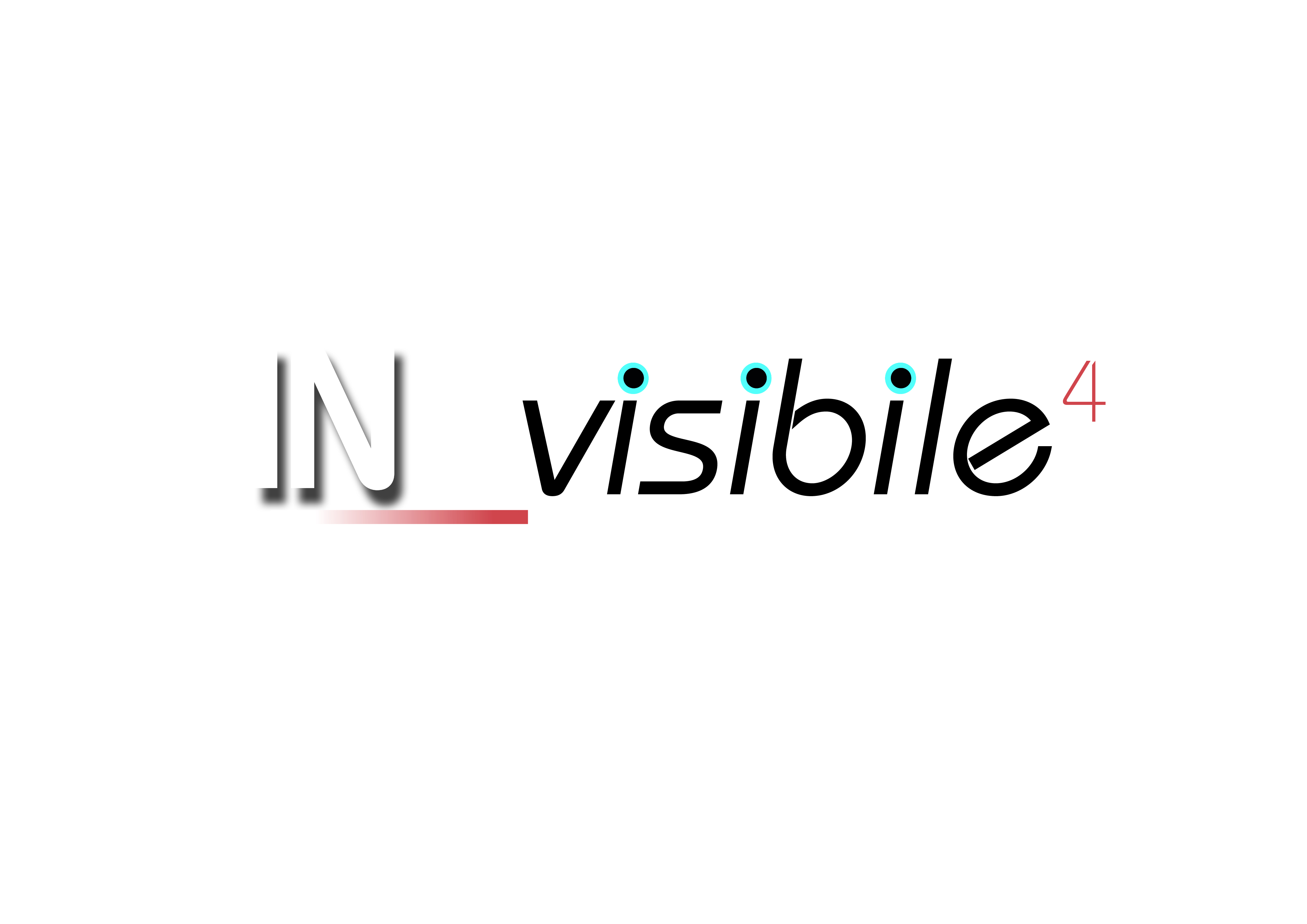 ALLEGATO 1: DOMANDA di PARTECIPAZIONENome e cognome referente nato/a a                                   il                                   codice fiscale rappresentante legale della compagnia teatrale con sede a                                                          via                                                     n.c.a.p.                 provincia           partita IVA                               codice fiscalenumero di telefono                         e-mailassociata a federazione teatrale □ UILT □ FITA □ TAI □ ALTRA _______□ NESSUNApresenta domanda di partecipazione Festival Nazionale / Internazionale IN_visibile4 con lo spettacolo dal titolo autore/i eventuale traduttore/i testo tutelato □ SI: codice opera S.I.A.E._______ allegare permesso obbligatorio firmato da autore con relativa copia documento d’identità o autorizzazione agenzia diritti d’autore□ NO: allegare dichiarazione/i di manleva autore/i e/o traduttore/i se vivente/i (come da fac-simile allegato n. 4) con relativa/e copia/e documento/i d’identitàmusiche tutelate □ SI □ NO : allegare in ogni caso elenco titoli, autori e durate ed eventuale/i dichiarazione/i di manleva autore/i se vivente/i (come da fac-simile allegato n. 4) con relativa/e copia/e documento/i d’identitàdurata effettiva (esclusi eventuali intervalli):        numero atti:     già debuttato: □ SI □ NOanno debutto            numero di date già effettuate         numero eventuali date già fissate n. mezzi strettamente necessari al trasporto di attori, tecnici e scenografia (max. 3) ____       data            firma del rappresentante legale               eventuale timbro dell’associazione ___________   _________________________ALLEGATO 2: DICHIARAZIONIIl/la sottoscritto/a _________________________________ rappresentante legale della compagnia teatrale _________________________________________ dichiara di:accettare integralmente il bando del Festival Nazionale/Internazionale IN_visibile4in caso di selezione fornire all’organizzazione nei tempi indicati dalla stessa l’attestato di affiliazione a una delle federazioni nazionali o polizza attestante che tutti gli attori e i tecnici coinvolti nello spettacolo proposto sono coperti da assicurazione infortuni e RCA per eventuali dannigarantire l’allestimento dello spettacolo con lo stesso impianto scenotecnico e lo stesso cast artistico proposto per la selezione tramite video segnalando immediatamente eventuali sostituzioni da sottoporre all’insindacabile parere del comitato organizzativogarantire che tutto il materiale e i dispositivi usati per la rappresentazione del proprio spettacolo (costumi, arredi, scenografie, attrezzature, eventuali impianti aggiuntivi di illuminazione e amplificazione) sono a norma relativamente alle recenti disposizioni di legge in materia di sicurezza, di conoscere inoltre e saper applicare nell’allestimento in particolare il decreto legislativo d.d. 1/7/2014rispettare i tempi di allestimento e disallestimento indicati, prendendo visione e accettando le schede tecniche (segnalando per tempo eventuali esigenze ulteriori non incluse il cui pagamento extra verrà valutato insindacabilmente dall’organizzazione) del Teatro San Marco e del CTOlmi24, impegnandosi a realizzare con tutto il cast artistico e tecnico (salvo casi eccezionali da sottoporre al parere organizzativo) nella prima struttura lo spettacolo, a cui seguirà immediatamente un breve incontro col pubblico nella serata del venerdì e nel secondo spazio un breve riallestimento audio/luci semplificato per il laboratorio/workshop del sabato pomeriggiopartecipare con almeno un rappresentante alla serata conclusiva di premiazione del festival prevista per venerdì 1 dicembre 2023 al Teatro San Marco di Trentoautorizzare la COMPAGNIA dei GIOVANI al trattamento dei dati personali forniti ai sensi del Regolamento UE 2016/679 relativi a referenti, autori, attori, artisti e tecnici delle opere proposte e all’utilizzo del relativo materiale foto-audio-video inviato, all’archiviazione presso la sede sociale, oltre all’eventuale registrazione live in caso di selezione al Festival, rendendo disponibili tali materiali per proiezioni, manifestazioni, trasmissioni o eventi promossi a scopi statutari culturali non commerciali relativi al Festival e ad altre future iniziative analoghe.                     data                   firma del rappresentante legale            eventuale timbro dell’associazione          _____________      ____________________________ALLEGATO 3:ELENCO AUTORI, TITOLI, DURATE delle MUSICHE di SCENA Titolo spettacolo ____________________________  compagnia ___________________ n. brani utilizzati __________ per una durata totale di _______ minuti e _______ secondiAUTORE/I del TESTO e della MUSICA del brano (effettivi o pseudonimi) durata:__min. e__sec.       2 .                3 .        4.         5.         6.                 7.         8.         9.             10.     11..   12. ALLEGATO 4:DICHIARAZIONE AUTORALEIl/la sottoscritto/a __________________________________________________________nato/a a __________________________________ provincia ______ il _______________e residente in via ____________________ n. ___ comune ______________ provincia ___ dichiara di essere autore dell’opera intitolata ____________________________________utilizzata dalla compagnia ___________________________________________________presso il Teatro San Marco - via San Bernardino 8 - 38122 - Trento e dichiara in merito di:non essere iscritto alla S.I.A.E. né di averle conferito specifico mandato di tutela.Solleva pertanto la S.I.A.E. da ogni responsabilità nei confronti di terzi per l’utilizzazione dell’opera. In fede                        data                                                                              firma____________________________                             ____________________________ALLEGATO 5:RUOLI ATTORIALI e TECNICITitolo spettacolo ________________________ compagnia ______________________N.NOMECOGNOMEPERSONAGGIO/IINTERPRETATO/IO RUOLO TECNICO123456789101112